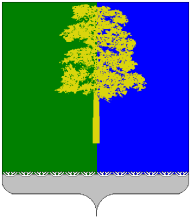 ХАНТЫ-МАНСИЙСКИЙ АВТОНОМНЫЙ ОКРУГ – ЮГРАДУМА КОНДИНСКОГО РАЙОНАРЕШЕНИЕО внесении изменений в решение Думы Кондинского района от 15 сентября 2011 года № 133 В соответствии со статьёй 184.1 Бюджетного кодекса Российской Федерации, Дума Кондинского района  решила:1. Внести в решение Думы Кондинского района от 15 сентября 2011 года № 133 «Об утверждении Положения о бюджетном процессе                            в муниципальном образовании Кондинский район» (далее – решение) следующие изменения:1.1. В приложении к решению «Положение о бюджетном процессе             в муниципальном образовании Кондинский район» пункт 3.4. раздела III «Бюджетные полномочия участников бюджетного процесса                                      в муниципальном образовании Кондинский район» дополнить подпунктом 3.4.25.1. следующего содержания:«3.4.25.1. Устанавливает порядок признания безнадежной                           к взысканию и списанию задолженности по расходам бюджета муниципального образования.».1.2. Подпункт 4.1.7.2. пункта 4.1. раздела IV «Основные этапы бюджетного процесса» после слов «бюджетами муниципальных образований района» дополнить словами «в случае, если они не установлены бюджетным законодательством Российской Федерации».2. Настоящее решение опубликовать в газете «Кондинский вестник»         и разместить на официальном сайте органов местного самоуправления Кондинского района.3. Настоящее решение вступает в силу после его официального опубликования.4. Контроль за выполнением настоящего решения возложить                    на постоянную комиссию Думы Кондинского района по бюджету                         и экономике (А.О. Густов) и главу администрации М.В. Шишкина.Глава Кондинского района  					                   А.Н. Поздеевпгт.Междуреченский25 апреля 2013 года№ 340